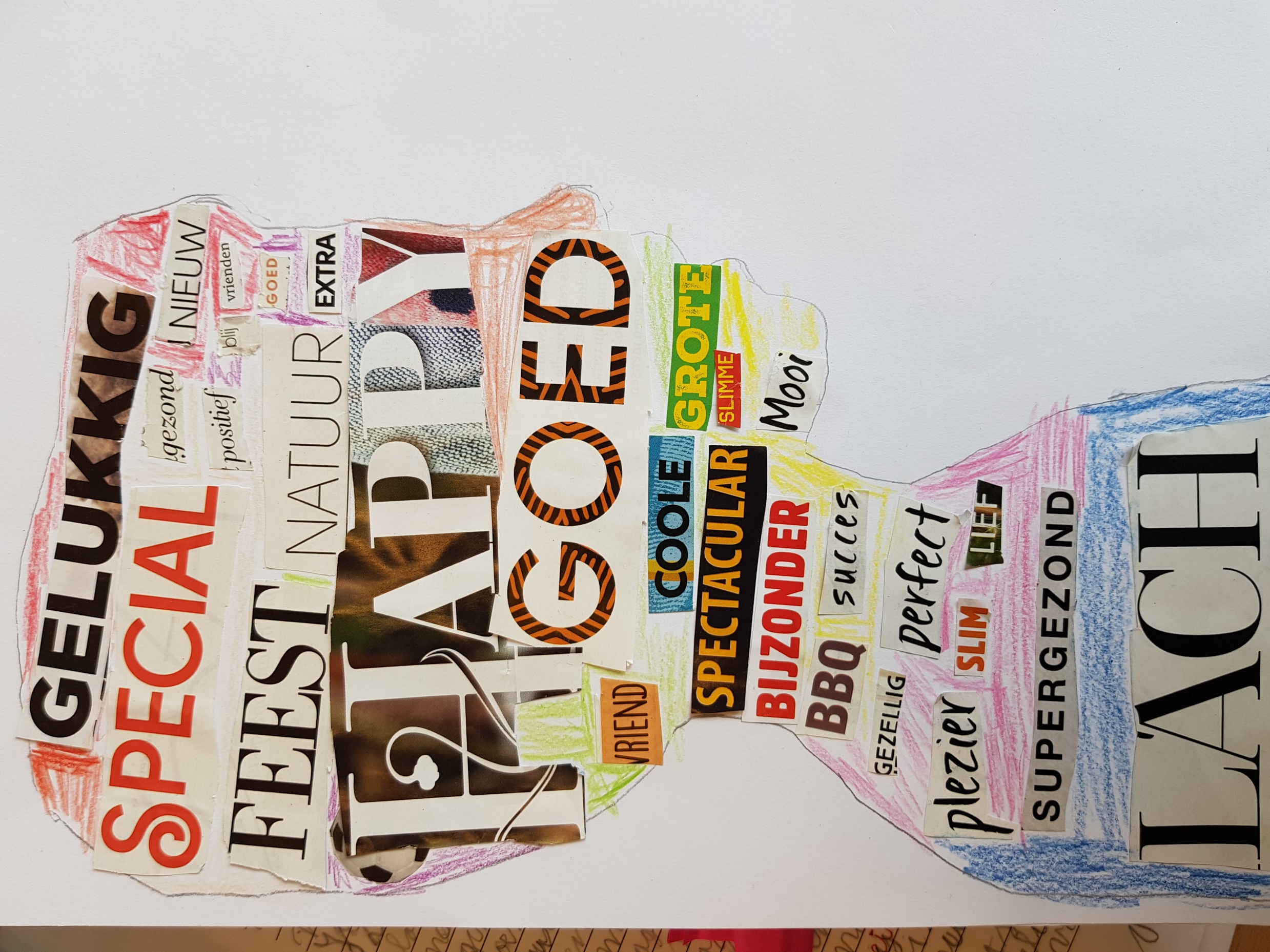 													In groep 6/8 gaan wij dit 
													jaar aan de volgende 
													onderwerpen werken
													met kanjer.Jezelf voorstellenIets aardigs zeggenWeet jij hoe je je voelt?Kun jij nee zeggen?Luisteren en vertellenSamenwerkenVriendschapVragen stellenJe mening vertellen
We hebben allemaal woorden gezocht die bij ons passen. Zo gaan we onszelf aan elkaar presenteren!						